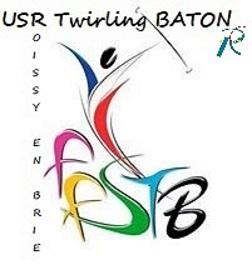 FICHE D'INSCRIPTION SAISON 2020-2021 : Nom, Prénom de l’athlète : _ _ _ _ _ _ _ _ _ _ _ _ _ _ _ _ _ _ _ _ _ _ _ _ _ _ _ _ _ _ _ _ _ _ Date et lieu de naissance : _ _ _ _ _ _ _ _ _ _ _ _ _ _ _ _ _ _ _ _ _ _ _ _ _ _ _ _ _ _ _ _ _ _ Adresse de l’athlète : _ _ _ _ _ _ _ _ _ _ _ _ _ _ _ _ _ _ _ _ _ _ _ _ _ _ _ _ _ _ _ _ _ _ _ _ _ _ _ _ _ _ _ _ _ _ _ _ _ _ _ _ _ _ _ _ _ _ _ _ _ _ _ _ _ _ _ Adresse électronique : _ _ _ _ _ _ _ _ _ _ _ _ _ _ _ _ _ _ _ _ _ _@ _ _ _ _ _ _ _ _ _ _ _ _ _ A remplir lisiblement                                       _ _ _ _ _ _ _ _ _ _ _ _ _ _ _ _ _ _ _ _ _ _@ _ _ _ _ _ _ _ _ _ _ _ _ _Téléphones : Père : Domicile : _ _ / _ _ / _ _ / _ _ / _ _        Portable : _ _ / _ _ / _ _ / _ _ / _ _                          Mère : Domicile : _ _ / _ _ / _ _ / _ _ / _ _       Portable : _ _ / _ _ / _ _ / _ _ / _ _                         Athlète : Domicile : _ _ / _ _ / _ _ / _ _ / _ _     Portable : _ _ / _ _ / _ _ / _ _ / _ _Pratique du twirling-bâton : loisirs ou compétitions en solo   duo équipe En cas d'urgence :Personne à prévenir : _ _ _ _ _ _ _ _ _ _ _ _ _ _ _ _ _ _ _ _ _Coordonnées téléphoniques :   _ _ / _ _ / _ _ / _ _ / _ _                _ _ / _ _ / _ _ / _ _ / _ _N° de sécurité sociale du représentant légal : _ _ _ _ _ _ _ _ _ _ _ _ _ _ _ _ _Informations complémentaires (allergies, contre-indication …) : _ _ _ _ _ _ _ _ _ _ _ _ _ _ _ _ _ _ _ _ _ _ _ _ _ _ _ __ _ _ _ _ _ _ _ _ _ _ _ _ _ _ _ _ _ _ _ _ _ _ _ _ _ _ __ _ _ _ _ _ _ _ __ _ __ _ _Je soussigné (e), _ _ _ _ _ _ _ _ _ _ _ _ _ _ _ _ _ _ _ _ _ _ _ _ _ _ _ _ _ _ _ _ _ _ _ _ _ _ _ _ _ _ _ _agissant en qualité de :            Père(1)             Mère(1)            Tuteur(1)AUTORISE*                    N'AUTORISE PAS*en cas d'urgence, les responsables de l’USR Twirling-Bâton à :· Hospitaliser l’athlète à l'hôpital le plus proche du lieu de compétition ou   d'entraînement et à faire pratiquer les soins nécessaires.· Sortir l’athlète après avis médical.AUTORISE*                       N'AUTORISE PAS*l’athlète à être transporté (voiture, minibus, bus …) par d'autres parents, dirigeants ou accompagnateurs dans le cadre des activités sportives ou associatives de l’USR Twirling-Bâton impliquant des déplacements collectifs.AUTORISE*                       N'AUTORISE PAS*L’USR Twirling-Bâton à prendre des photos et à filmer l’athlète à l'occasion des  activités sportives ou associatives auxquelles il/elle participe et à leur publication dans le journal, le site Internet du club ou de l’USR ainsi que dans les articles ou reportages vidéo concernant le club dans les médias.AUTORISE*                      N'AUTORISE PAS*L’athlète à quitter seul le lieu d'entraînement ou de compétition et cela sous ma responsabilité.AUTORISE*                      N'AUTORISE PAS*M. Mme ............................................. à prendre en charge l’athlète à la fin de ses activités.Coordonnées de cette personne : ……………………………………………………(Je m’engage à signaler tout changement de personne)INFORMATIONS IMPORTANTESL'inscription à l’USR Twirling-Bâton implique l'approbation des statuts et du règlement intérieur, consultables au siège de l'USR ou sur le site https://www.usroissy.fr ainsi que l’accord tacite de la prise d’une licence sportive auprès de la Fédération Sportive de Twirling Bâton.2- La responsabilité de l’USR Twirling-Bâton n'est engagée que lorsque les parents ou le représentant légal ont signalé l'arrivée de l’athlète au dirigeant ou à l'animateur responsable du cours, sur le lieu d'entraînement ou de convocation pour une compétition. De la même manière, aucun athlète mineur ne peut quitter, seul, le lieu d'entraînement ou de compétition si les parents ou le représentant légal n'ont pas signé d'autorisation.3- L'absence répétée, non justifiée, d'un athlète mineur fera l'objet d'une information aux parents ou au représentant légal. Merci de prévenir un dirigeant ou l'entraîneur de l'absence prévisible du licencié(e).4- Une bonne tenue, le respect des personnes et du matériel sont de règle au sein de l’USR Twirling-Bâton.5- Vous voudrez bien noter qu’aucun remboursement ne sera effectué en cas d’arrêt en cours d’année, sauf cas de force majeure (maladie ou incapacité empêchant la pratique du twirling pour le reste de la saison, déménagement en dehors de la commune ; le montant de la licence n’étant pas remboursé).6- La pratique du twirling-bâton en compétition ou en loisirs nécessite une présence assidue aux entrainements (par respect aux entraîneurs et aux autres compétiteurs en cas de duo ou d’équipe) ainsi que lors des compétitions. Les entraîneurs seront à même d’exclure le licencié pour le reste de la saison en cas de manquement répété sans aucune compensation financière.Lu et approuvé : : ………………………………………………………. Signature*rayer la mention inutileDocuments à fournir pour l'inscription : 2 photos d'identités récentes pour les nouveaux inscrits (licence et dossier) sinon 1 photo Un certificat médical mentionnant " apte à la pratique du twirling-bâton en compétition " que la pratique soit loisir ou compétition pour les nouveaux inscrits, les anciens devant remplir une attestation dont le modèle sera remis à l’inscription, le certificat initial étant valide pour 3 ans (1certificat initial+2 questionnaire de santé)Une photocopie du livret de famille ou de la carte d’identité nationale uniquement pour les nouveaux inscrits permettant de justifier l’âge pour la prise de licence.Montant de la cotisation : 170€ Mode de règlement : soit un chèque de 170€.                                                   Soit un chèque de 70€ (encaissé en septembre) et deux chèques                                                                    de 50€ (encaissés en octobre et novembre)Tous ces chèques sont à fournir lors de l’inscription.La fiche d'inscription dûment complétée avec des adresses mail lisibles, seuls liens nous permettant de vous écrire sans vous demander une enveloppe timbrée (compétitions/fête du club/assemblée générale, etc...)Une attestation concernant le Règlement Général sur la Protection des Données à compléter, Pour exercer vos droits informatiques et libertés, et pour toute informationcomplémentaire sur ce traitement de données à caractère personnel, vous pouvez contacter l’USR à l’adresse suivante : u.s.r@orange.frL’athléte ne sera admis qu’avec le dossier completpermettant de pratiquer notre discipline.Pour l'entraînement : Caleçon, cycliste, ou justaucorpsT-shirt (pas trop large), débardeur, T-shirt manche longue …Chaussons, cougars de twirling bâton pour les anciennes Cheveux attachés Bâton (pour les anciennes)Aucun bijou Une bouteille d'eau et un encas. En cas d’absence à un entrainement, prévenir Evelyne POTIRON au 06 81 83 89 64 par SMS ou sur l’adresse mail evelynepotiron@gmail.com